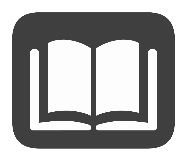 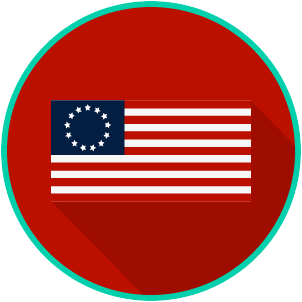 Reading: Grievances in the Declaration of IndependenceBenchmark Clarification 4: Students will recognize the connection between specific grievances in the Declaration of Independence and natural rights’ violations.Reading TaskResponseWhat ideas are presented in the reading?What is the central idea of the reading?Select two words or phrases that support the central idea.How might this reading connect to your own experience or something you have seen, read, or learned before?What is the connection between specific grievances in the Declaration of Independence and the violation of natural rights? The connection between specific grievances in the Declaration of Independence and the violation of natural rights is: